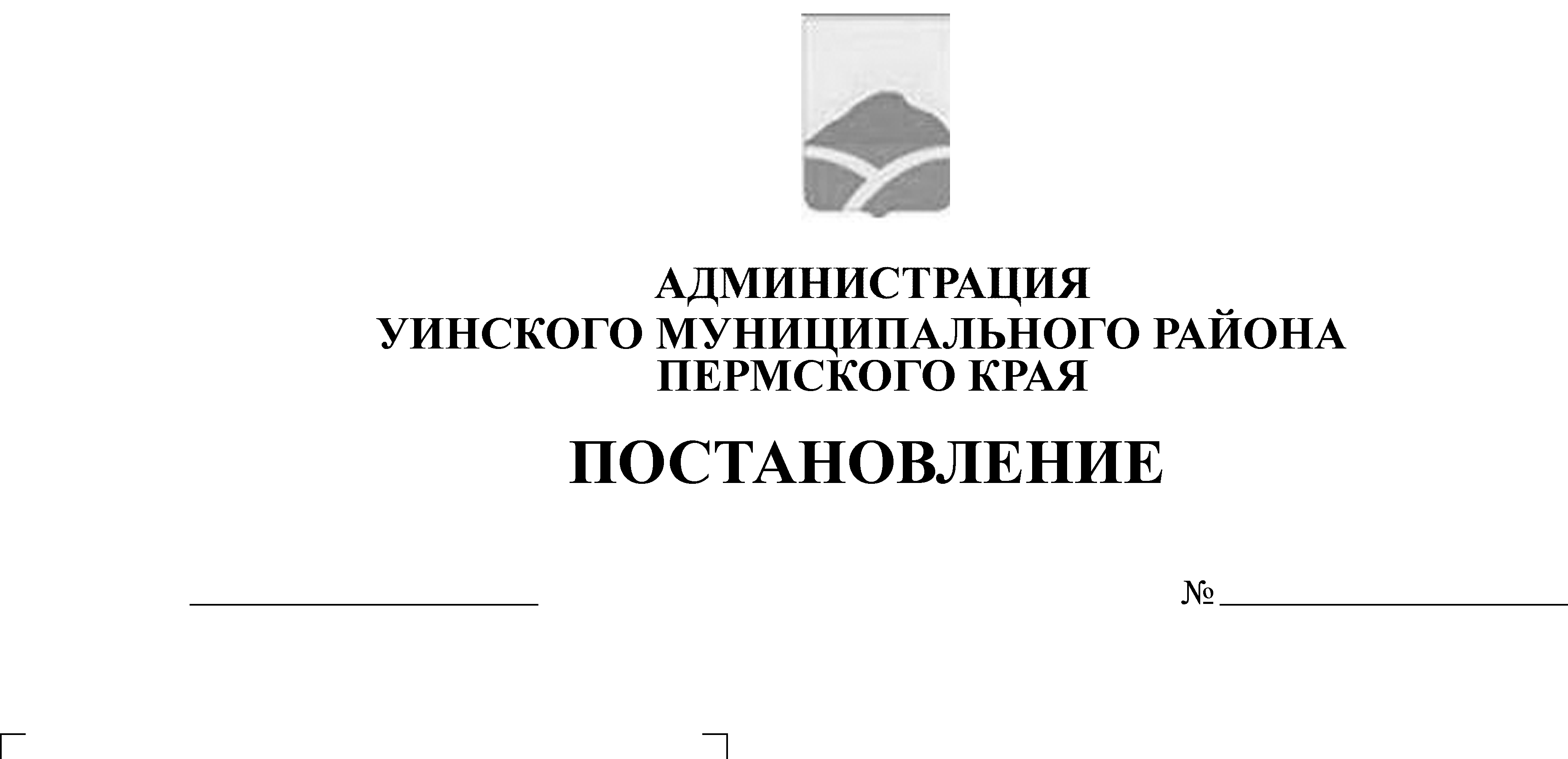 В целях организации мероприятий в рамках Всероссийского экологического субботника «Зеленая Россия» на территории Уинского муниципального района администрация Уинского муниципального районаПОСТАНОВЛЯЕТ:Организовать участие Уинского муниципального района                                   во Всероссийском экологическом субботнике «Зеленая Россия» (далее – субботник) со 2 по 30 сентября 2017 года.Создать оргкомитет по организации мероприятий в рамках Всероссийского экологического субботника «Зеленая Россия» в Уинском муниципальном районе согласно приложению № 1 к настоящему постановлению.Утвердить план мероприятий по проведению Всероссийского экологического субботника «Зеленая Россия» в Уинском муниципальном районе согласно приложению № 2 к настоящему постановлению.4. 	Управлению учреждениями культуры, спорта и молодежной политики подготовить и провести мероприятие, посвященное торжественному открытию субботника 2 сентября 2017 года.Настоящее постановление подлежит размещению на официальном сайте Уинского муниципального района в сети «Интернет».Контроль над исполнением настоящего постановления оставляю за собой.Глава муниципального района						        А.Н. ЗелёнкинСОСТАВоргкомитета по организации мероприятий в рамках Всероссийского экологического субботника «Зеленая Россия» в Уинском муниципальном районеПланмероприятий по проведению Всероссийского экологического субботника «Зеленая Россия» в Уинском муниципальном районеПриложение  № 1 к постановлению администрации Уинского муниципального района от  12.07.2017 № 245-259-01-03Зелёнкин Алексей Николаевич- глава муниципального района – глава администрации Уинского муниципального района, председатель оргкомитета;Киприянова Марина Михайловна- заместитель главы администрации района по социальным вопросам, заместитель председателя оргкомитета;Латыпова Хазяр Рашитовна- главный специалист отдела сельского хозяйства администрации района.Члены комиссии:Зарыев Данис Хакимович- глава Чайкинского сельского поселения                                     (по согласованию);Игошев Сергей Васильевич- начальник отдела сельского хозяйства администрации Уинского муниципального района;Макаров Николай Валентинович- глава Аспинского сельского поселения                                         (по согласованию);Маленьких Иван Георгиевич- глава Судинского сельского поселения                                        (по согласованию);Матынова Юлия Азатовна- врио главы Уинского сельского поселения                                 (по согласованию);Сивковская Елена Ивановна- начальник управления учреждениями образования администрации Уинского муниципального района; Хузин Данис Даянович- глава Воскресенского сельского поселения                                  (по согласованию);Хаюмов Алик Васикович- глава Ломовского сельского поселения                                        (по согласованию);Кочетова Надежда Ивановна- начальник управления учреждениями культуры, спорта и молодежной политики администрации Уинского муниципального района;Халимов Марс Ахметович- глава Нижнесыповского сельского поселения                             (по согласованию).Харлин Сергей Сергеевич- главный редактор районной газеты «Родник»                            (по согласованию).Приложение № 2 к постановлению администрации Уинского муниципального района от 12.07.2017 № 245-259-01-03№Наименование мероприятияСрок проведенияОтветственные12341Организация информационно- разъяснительной работы с жителями района (размещение статьи в газете «Родник», сети интернет, распространение листовок)Июль - август 2017 годаУУКСиМП, редакция газеты «Родник»2Организация и проведение субботников по отчистке и благоустройству населенных пунктов28 августа – 30 сентября 2017 годаРуководители организаций Уинского района, главы поселений3Проведение квеста «Памятные места Уинского»2 сентября 2017 годаСпециалист по работе с молодежью УУКСиМП4Освещение хода проведения мероприятий на официальном сайте районаИюль – сентябрь 2017 года5Проведение торжественного мероприятия, посвященного открытию Всероссийского экологического субботника «Зеленая Россия»2 сентября 2017 годаУУКСиМП, Уинский районный Дом культуры6Проведение районного смотра-конкурса «Чистый двор»Сентябрь 2017 годаМУП «Управление по строительству, ЖКХ и содержанию дорог»7Проведение мероприятий по высадке зеленых насажденийАвгуст – сентябрь 2017 годаГлавы сельских поселений8Проведение экологических субботников на особо охраняемых природных территориях (заказниках)Сентябрь 2017 годаОтдел сельского хозяйства 9Проведение экологических конференций, экоуроков, экоквестов и экомарафоновСентябрь 2017 годаУУО, УУКСиМП10Организация волонтерского движения «Зеленые пионеры» среди школьников и студентов Сентябрь 2017 годаУУО, УУКСиМП